PLAN DE TRABAJO EN CASA: LIBRO CALIGRAFIX  22 de junio al 3 julioEstimados Apoderados: Esperando que ustedes se encuentren bien, en especial a mis niños y niñas que esperando verlos pronto. Paso a informar el trabajo va a ser la semana del 22 de junio al 3 de julio.Indicaciones de uso:Se pide a los apoderados buscar un lugar adecuado (sin distracción de televisión y celular), un buen lavado de manos, para el cuidado del materEl plan de trabajo debe ser realizado la semana del 22 de junio al 3 de julioAMBITO: Comunicación Integral.   (Libro Caligrafix)                                                                          NUCLEO: Lenguaje Verbal.AMBITO: Comunicación Integral.                                                                         NUCLEO: Lenguaje VerbalAMBITO: Comunicación Integral.                                                                         NUCLEO: Lenguaje ArtísticoAMBITO: Interacción y Comprensión del entorno.   (Libro Caligrafix)                                                                   NUCLEO: Pensamiento Matemático.AMBITO: Desarrollo Personal y Social.                                                                                                           AMBITO: Interacción y Comprensión del entorno                                              NUCLEO: Exploración del entorno naturalAMBITO: COMUNICACIÓN INTEGRAL                       (guía 1)                                                NUCLEO: LENGUAJE VERBAL                                                                                   APRENDIZAJE ESPERADO: N°3 Identificación de sonidos iniciales y finales.    Nombre:                                                        FechaTarea 1: Con la ayuda de un adulto busca tres ramas de árbol y forma la vocal A, luego pégala en la hoja.Tarea 3: confecciona la escritura de la vocal A con  semillas, luego dibuja en cada círculo un objeto que comience con la vocal A 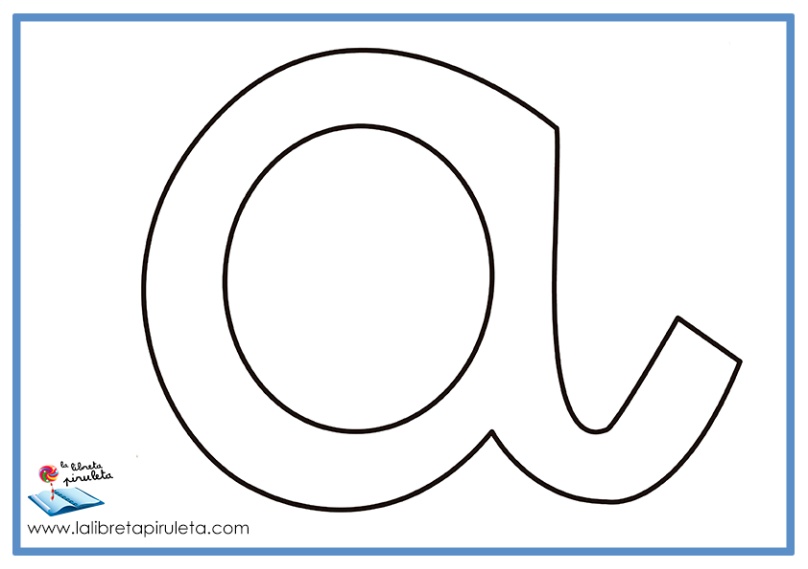 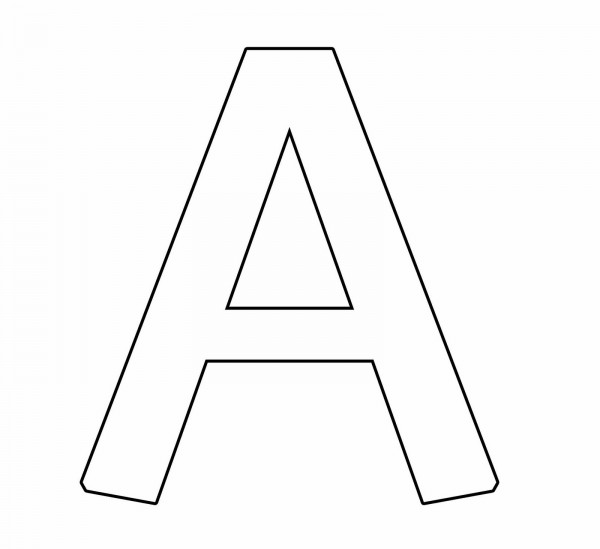 AMBITO: COMUNICACIÓN INTEGRAL                     (guía 2)                                            NUCLEO: LENGUAJE VERBAL                                                                                   APRENDIZAJE ESPERADO: N°3 Identificación de sonidos iniciales y finales.    Nombre:                                                        Fecha:            Tarea: Con la ayuda de un adulto recorta 4 tiras de papel y luego confecciona la vocal E y pégala en la hoja de actividad. Tarea: Confecciona la escritura de la vocal E- e con  motas de algodón, luego dibuja en cada circulo un objeto que comience con la vocal E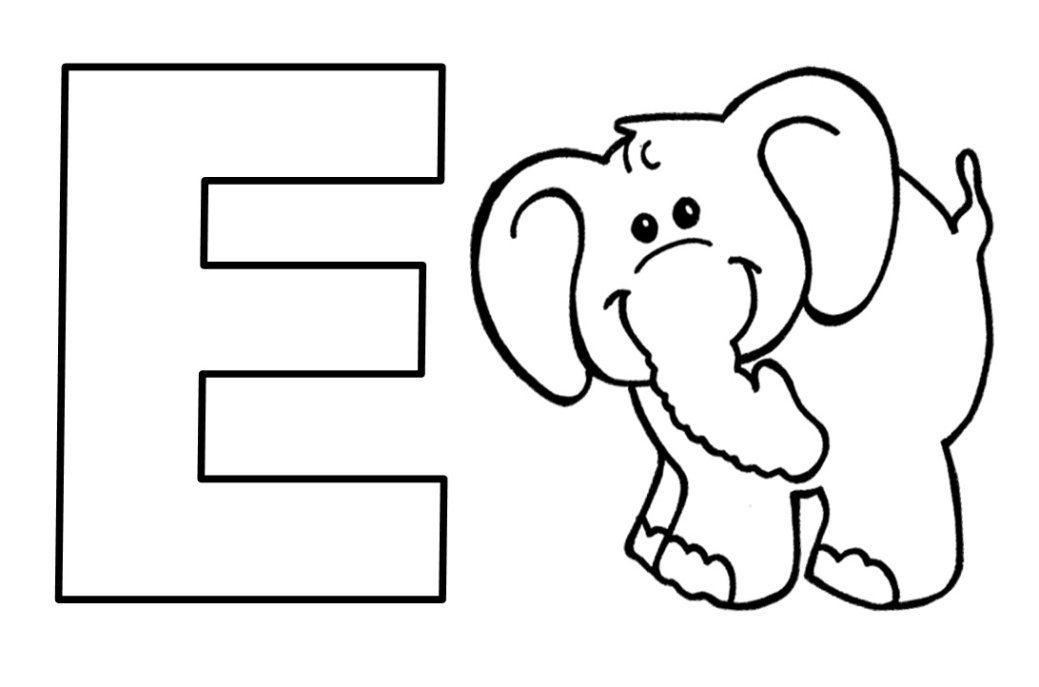 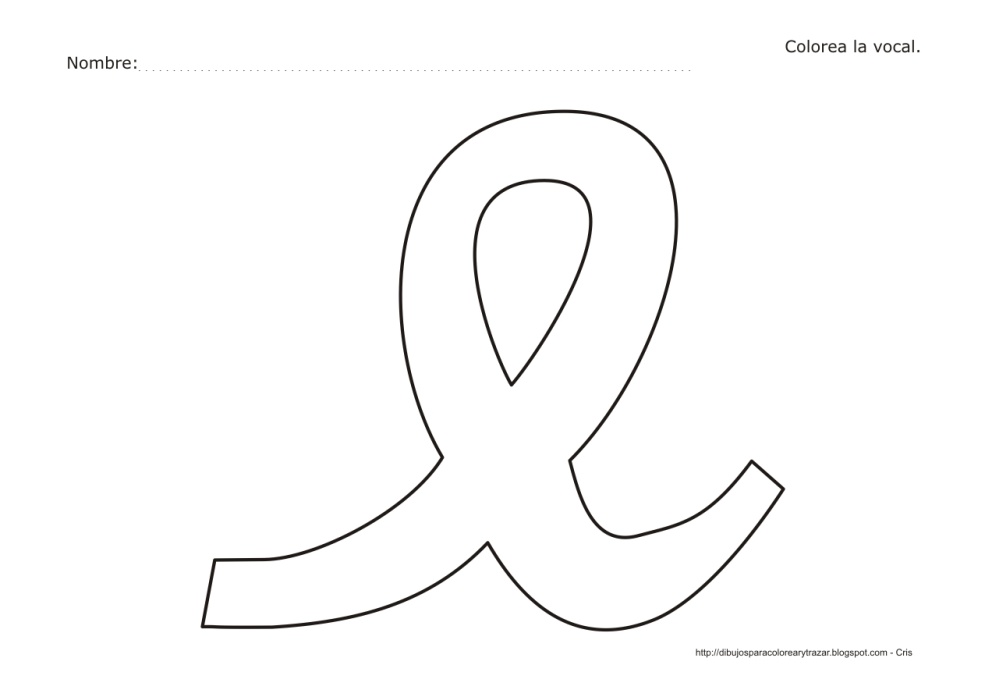 ACTIVIDAD: Rellenar o colorear el paisaje de invierno, como tú quieras. (guía 3)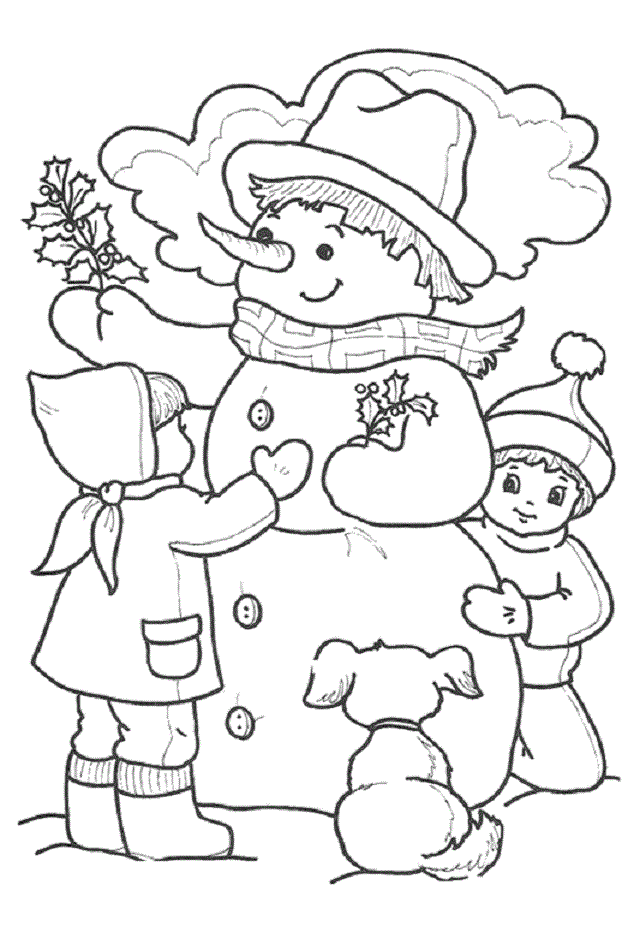 Objetivos de AprendizajePáginas del libroOA8: Realizar trazos rectos Página 18-19OA3: Distinguir silabas de una palabraPágina 54OA6: Comprende información explicita de un textoPágina 87Objetivos de AprendizajeActividadOA3: Relacionar fonema-grafema AFormar con ramas vocal A (guía 1)OA3: Relacionar fonema-grafema AConfección de vocal AOA3 Relacionar fonema-grafema EFormar con ramas vocal  E (guía 2)OA3: Relacionar fonema-grafema EConfección de vocal AObjetivos de AprendizajeOA4: Expresa corporalmente sensaciones y emociones al colorear paisaje de inviernoActividades en guía 3Objetivo de AprendizajePáginas del libroOA1: Secuencia de PatronesPágina 93OA2: Clasificar por atributos (rápido-lento)Página 48OA2: Clasificar por atributos(pesado-liviano)Página 49OA6: Emplear los números para contarPágina 109OA6: Emplear los números para contarPágina 114NúcleoObjetivo de AprendizajeIdentidad y AutonomíaOA9: Cuidar su bienestar personalDisertación “Como cuido mi cuerpo” (salud física alimentación, descanso (horas de dormir), salud mental. Manden fotosConvivencia y CiudadaníaOA1 Participar en actividades y juegosJuego “Simón Manda”Corporalidad y movimientoOA6: Coordina habilidades  psicomotrices finasBordar con lana diferentes objetos.Objetivo de Aprendizaje : N°7 Describir semejanzas y diferenciasPágina del libro: Pagina  38Pídele al adulto que te ayude a escribir:¿Cómo resulto la actividad?